LỜI SỐNG HẰNG NGÀY	 Kinh Thánh: Dân số Ký 7-12.	 Thời gian: Từ ngày 12.05.2024 – 19.05.2024I. Đọc Kinh Thánh: Hãy khoanh tròn những đoạn Kinh Thánh quý vị đã đọc xong trong tuần này: 	 Dân số Ký  	7,	 8,  	  9, 	  10,	   11,	12. II. Thực hiện theo yêu cầu của từng câu sau và cho biết địa chỉ đầy đủ, cụ thể: 1. Đánh dấu  vào ô đúng | Bảy mươi trưởng lão được chọn: Được ban Thánh Linh ở trên họ 	|   Luôn nói lời tiên tri Tất cả là người Lê-vi	|   Được cảm động nói tiên tri		* KT: ______________2. Điền vào ô trống | Ai sẽ thế cho mọi con đầu lòng của dân Y-sơ-ra-ên: 3. Khoanh tròn ý đúng nhất| Khi Môi-se nói chuyện cùng Đức Giê-hô-va trong hội-mạc:a.  Môi-se nghe tiếng nói cùng mình từ trong hòm bảng chứng. 	b.  Môi-se nghe tiếng nói cùng mình từ trên nắp thi ân.c.  Môi-se nghe tiếng nói cùng mình ở giữa hai chê-ru-bim.d.  b & c đúng.	* KT: ______________4. Điền Đ trước ý Đúng và S trước ý Sai trước các câu nói về Môi-se:	. . . . . . .	Vợ của Môi-se là người Ê-thi-ô-bi nên bị toàn dân Y-sơ-ra-ên chỉ trích.. 		. . . . . . .	Môi-se là người khiêm hòa như mọi người tin Chúa. 	. . . . . . .	Môi-se là tôi tớ trung tín của Chúa. 		. . . . . . .	Môi-se nói chuyện cùng Chúa “miệng đối miệng, một cách rõ ràng”.		* KT: ______________5. Khoanh tròn ô đúng nhất | Dân Y-sơ-ra-ên ra đi và hạ trại theo mạng của:	* KT: ______________  6. Gạch bỏ ô sai |  Ai là ngưởi sẽ thổi những ống loa bằng bạc cho dân Y-sơ-ra-ên?7. Điền vào ô trống | Số tuổi làm việc của người Lê-vi được quy định là bao nhiêu?8. Điền đầy đủ câu Kinh Thánh sau: “ . . . . . . . . . . . . . . . , linh hồn . . . . . . . . . . . . . . . . . . . . . . . . . . . . . . . . . . . . . . . . . . . . . , không có . . . . . . . . . . . . . . . ! . . . . . . . . . . . . . . . . . . . . . . . . . . . . . . . . . . . . . . . . . . . . . . . . .  thôi.”		 * KT:  ______________9. Điền vào chỗ trống cho thích hợp về việc dâng lễ vật của các quan trưởng cho ngày khánh thành đền tạm và bàn thờ:NGÀY DÂNG LỄ VẬT	           CHI PHÁI	DÂN-SỐ KÝNgày đầu	_______________________		_________Ngày thứ hai	_______________________		_________Ngày thứ ba 	_______________________		_________Ngày thứ năm	_______________________		_________Ngày thứ bảy 	_______________________		_________Ngày thứ tám 	_______________________		_________Ngày thứ chín	_______________________		_________Ngày thứ mười 	_______________________		_________Ngày thứ mười một 	_______________________		_________Ngày thứ mười hai	_______________________		_________10. Tìm câu trái nghĩa với câu “dân gian” thường nói “Trời đánh tránh bữa ăn”“ . . . . . . . . . . . . . . . . . . . . . . . . . . . . . . . . . . . . . . . . . . . . . . . . . . . . . . . . . . . . . . . . . . . . . . . . . . . . . . . . . . . . . . . . . . . . . . . . . . . . . . . . . . . . . . . . . . . . . . . . . . . . . . . . . . . . . . . . . . . . . . . . . . . . . . . . . . . . . . . . . ..”		 * KT:  ______________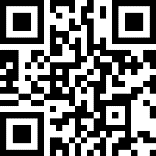 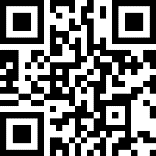 HỘI THÁNH TIN LÀNH VIỆT NAM (MN)CHI HỘI TÔ HIẾN THÀNHBAN CƠ ĐỐC GIÁO DỤC* Họ và tên: ________________________* Năm sinh: _________ ĐT: ___________* Lớp TCN: ________________________* KT: ______________Môi-seGiô-suêĐức Giê-hô-vaA-rônCác con trai A-rônMôi-seThầy tế lễCác trưởng lão* KT: ______________               * KT: ______________